　　台風一過の9月20日（金）、海況の回復した静岡県　福田沖で、「マダイ」「イサキ」「ハマチ」に挑戦した。　　5時間の釣り時間で、トップシーズン並みの合計50ｋｇの釣果を得ることができ、量的には大満足の釣行であった。 船の下には、新しく入ってきたと思われる超大型マダイが居座り、時々ハリ掛かりするものの大きすぎて取り込みができない場面が何回も見られました。　3～4号ハリスでは、一瞬にして切られます。 大型マダイ狙いの方は、最低でも5号ハリス仕掛けをご準備下さい。　　ハマチも45ｃｍ程まで成長し、群れも大きくなってきています。 ハマチに関しては、4号ハリスでも十分ですが、3本バリですと上げるのに苦労し、他の釣り人とのお祭りが連発します。 手返し重視で2本バリ仕掛けにした方が、釣果アップにつながります。　　秋が深まるにつれ、魚種も多彩になり、魚体も大きくなります。　できるだけ多くの仕掛けを用意し、クーラーも出来るだけ大きなものをご持参下さい。　　　　　　　　　　　　　　＜写真 情報提供：福寿丸（福田）  ℡ 0538－58－0657＞　　　　　　　　　　　　　　　　　　　　　　　[ 福井 信明　　松岡 隆春　　8/21 ]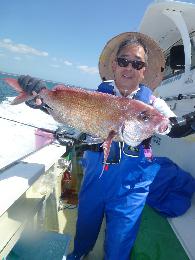 